REFERRAL FORMAdult Community Team for Learning DisabilitiesPlease complete all sections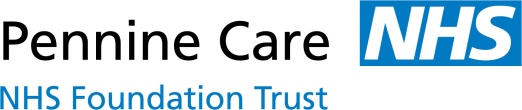 Referral and criteria informationCriteria for access to the Learning Disability Service is a diagnosed learning disability as defined below:A Learning Disability / Intellectual Disability is:A significantly reduced ability to understand new or complex information, with a reduced intellectual ability. A reduced ability to cope independently (impaired social functioning). This includes difficulties with everyday activities – for example household tasks, socialising or managing money.Present before adulthood (must have these difficulties before 18 years old) A learning disability is often confused with learning difficulties such as Dyslexia, ADHD, Autism (without a learning disability) or Dyspraxia.Please note that we do not provide a standalone diagnostic service for learning disability.REFERRAL FORMAdult Community Team for Learning DisabilitiesDate of referral: Date of referral: Date of referral: Date of referral: Date referral received:(To be completed by CTLD)Date referral received:(To be completed by CTLD)Date referral received:(To be completed by CTLD)Date referral received:(To be completed by CTLD)Date referral received:(To be completed by CTLD)Section 1: Details of person being referred.	Section 1: Details of person being referred.	Section 1: Details of person being referred.	Section 1: Details of person being referred.	Section 1: Details of person being referred.	Section 1: Details of person being referred.	Section 1: Details of person being referred.	Section 1: Details of person being referred.	Section 1: Details of person being referred.	Name: NHS Number: NHS Number: NHS Number: NHS Number: NHS Number: NHS Number: Date of birth: Date of birth: Male/ female/ non-binary/ prefer not to say:Male/ female/ non-binary/ prefer not to say:Male/ female/ non-binary/ prefer not to say:Male/ female/ non-binary/ prefer not to say:Male/ female/ non-binary/ prefer not to say:Male/ female/ non-binary/ prefer not to say:Male/ female/ non-binary/ prefer not to say:Male/ female/ non-binary/ prefer not to say:Male/ female/ non-binary/ prefer not to say:Address: Telephone/Mobile:Address: Telephone/Mobile:Address: Telephone/Mobile:Address: Telephone/Mobile:Address: Telephone/Mobile:Address: Telephone/Mobile:Address: Telephone/Mobile:Address: Telephone/Mobile:Address: Telephone/Mobile:Ethnicity: Ethnicity: Ethnicity: Ethnicity: Ethnicity: Ethnicity: Ethnicity: Ethnicity: Ethnicity: Section 2: Name of emergency contactSection 2: Name of emergency contactSection 2: Name of emergency contactSection 2: Name of emergency contactSection 2: Name of emergency contactSection 2: Name of emergency contactSection 2: Name of emergency contactSection 2: Name of emergency contactSection 2: Name of emergency contactName:Name:Name:Name:Relationship to referred person:Relationship to referred person:Relationship to referred person:Relationship to referred person:Relationship to referred person:Address: Address: Address: Address: Section 3: General health informationSection 3: General health informationSection 3: General health informationSection 3: General health informationSection 3: General health informationSection 3: General health informationSection 3: General health informationSection 3: General health informationSection 3: General health informationGP Practice Name: Doctor:Address: Telephone/Mobile: GP Practice Name: Doctor:Address: Telephone/Mobile: GP Practice Name: Doctor:Address: Telephone/Mobile: GP Practice Name: Doctor:Address: Telephone/Mobile: GP Practice Name: Doctor:Address: Telephone/Mobile: GP Practice Name: Doctor:Address: Telephone/Mobile: GP Practice Name: Doctor:Address: Telephone/Mobile: GP Practice Name: Doctor:Address: Telephone/Mobile: GP Practice Name: Doctor:Address: Telephone/Mobile: Date of last annual health check:Date of last annual health check:Section 4: Referrer details Section 4: Referrer details Section 4: Referrer details Section 4: Referrer details Section 4: Referrer details Section 4: Referrer details Section 4: Referrer details Section 4: Referrer details Section 4: Referrer details Name of referrer:Name of referrer:Name of referrer:Name of referrer:Relationship to referred person:Relationship to referred person:Relationship to referred person:Relationship to referred person:Relationship to referred person:Address: Address: Address: Address: Address: Address: Address: Address: Address: Signature of referrer:Signature of referrer:Signature of referrer:Signature of referrer:Date:Date:Date:Date:Date:Section 5: Why are you making the Referral?Section 5: Why are you making the Referral?Section 5: Why are you making the Referral?Section 5: Why are you making the Referral?Section 5: Why are you making the Referral?Section 5: Why are you making the Referral?Section 5: Why are you making the Referral?Section 5: Why are you making the Referral?Section 5: Why are you making the Referral?Please give details of the reasons why you think the person needs support from the Adult Learning Disability Team.  The person should have a specific health need which cannot be met by mainstream services alone.Please give details of the reasons why you think the person needs support from the Adult Learning Disability Team.  The person should have a specific health need which cannot be met by mainstream services alone.Please give details of the reasons why you think the person needs support from the Adult Learning Disability Team.  The person should have a specific health need which cannot be met by mainstream services alone.Please give details of the reasons why you think the person needs support from the Adult Learning Disability Team.  The person should have a specific health need which cannot be met by mainstream services alone.Please give details of the reasons why you think the person needs support from the Adult Learning Disability Team.  The person should have a specific health need which cannot be met by mainstream services alone.Please give details of the reasons why you think the person needs support from the Adult Learning Disability Team.  The person should have a specific health need which cannot be met by mainstream services alone.Please give details of the reasons why you think the person needs support from the Adult Learning Disability Team.  The person should have a specific health need which cannot be met by mainstream services alone.Please give details of the reasons why you think the person needs support from the Adult Learning Disability Team.  The person should have a specific health need which cannot be met by mainstream services alone.Please give details of the reasons why you think the person needs support from the Adult Learning Disability Team.  The person should have a specific health need which cannot be met by mainstream services alone.Section 6:  Risk AssessmentSection 6:  Risk AssessmentSection 6:  Risk AssessmentSection 6:  Risk AssessmentSection 6:  Risk AssessmentSection 6:  Risk AssessmentSection 6:  Risk AssessmentSection 6:  Risk AssessmentSection 6:  Risk AssessmentThings to consider when visiting:Environmental risks (pets, obstacles, access, parking, access)Things to consider when visiting:Environmental risks (pets, obstacles, access, parking, access)Things to consider when visiting:Environmental risks (pets, obstacles, access, parking, access)Things to consider when visiting:Environmental risks (pets, obstacles, access, parking, access)Things to consider when visiting:Environmental risks (pets, obstacles, access, parking, access)Things to consider when visiting:Environmental risks (pets, obstacles, access, parking, access)Things to consider when visiting:Environmental risks (pets, obstacles, access, parking, access)Things to consider when visiting:Environmental risks (pets, obstacles, access, parking, access)Things to consider when visiting:Environmental risks (pets, obstacles, access, parking, access)How does the person communicate? (Verbal, pictorial, with support etc.)How does the person communicate? (Verbal, pictorial, with support etc.)How does the person communicate? (Verbal, pictorial, with support etc.)How does the person communicate? (Verbal, pictorial, with support etc.)How does the person communicate? (Verbal, pictorial, with support etc.)How does the person communicate? (Verbal, pictorial, with support etc.)How does the person communicate? (Verbal, pictorial, with support etc.)How does the person communicate? (Verbal, pictorial, with support etc.)How does the person communicate? (Verbal, pictorial, with support etc.)Interpreter needed yes or no?What Language?Interpreter needed yes or no?What Language?Interpreter needed yes or no?What Language?Interpreter needed yes or no?What Language?Interpreter needed yes or no?What Language?Interpreter needed yes or no?What Language?Interpreter needed yes or no?What Language?Interpreter needed yes or no?What Language?Interpreter needed yes or no?What Language?Are there any medical alerts, allergies, adverse reactions?Are there any medical alerts, allergies, adverse reactions?Are there any medical alerts, allergies, adverse reactions?Yes NoYes NoDetails:Details:Details:Details:Safeguarding concerns? (e.g., legal proceedings, child protection, Police involvement)Safeguarding concerns? (e.g., legal proceedings, child protection, Police involvement)Safeguarding concerns? (e.g., legal proceedings, child protection, Police involvement)Yes NoYes NoDetails:Details:Details:Details:Section 7:  Learning Disability Screening:Section 7:  Learning Disability Screening:Section 7:  Learning Disability Screening:Section 7:  Learning Disability Screening:Section 7:  Learning Disability Screening:Section 7:  Learning Disability Screening:Section 7:  Learning Disability Screening:Section 7:  Learning Disability Screening:Section 7:  Learning Disability Screening:Does the person have a diagnosis of a learning disability? If yes please provide details Does the person have a diagnosis of a learning disability? If yes please provide details Does the person have a diagnosis of a learning disability? If yes please provide details Does the person have a diagnosis of a learning disability? If yes please provide details Does the person have a diagnosis of a learning disability? If yes please provide details Does the person have a diagnosis of a learning disability? If yes please provide details Does the person have a diagnosis of a learning disability? If yes please provide details Does the person have a diagnosis of a learning disability? If yes please provide details Does the person have a syndrome which relates to a learning disability?If yes please provide details Does the person have a syndrome which relates to a learning disability?If yes please provide details Does the person have a syndrome which relates to a learning disability?If yes please provide details Does the person have a syndrome which relates to a learning disability?If yes please provide details Does the person have a syndrome which relates to a learning disability?If yes please provide details Does the person have a syndrome which relates to a learning disability?If yes please provide details Does the person have a syndrome which relates to a learning disability?If yes please provide details Does the person have a syndrome which relates to a learning disability?If yes please provide details Has a cognitive assessment & or adaptive living skills been completed?If yes please attach a copyHas a cognitive assessment & or adaptive living skills been completed?If yes please attach a copyHas a cognitive assessment & or adaptive living skills been completed?If yes please attach a copyHas a cognitive assessment & or adaptive living skills been completed?If yes please attach a copyHas a cognitive assessment & or adaptive living skills been completed?If yes please attach a copyHas a cognitive assessment & or adaptive living skills been completed?If yes please attach a copyHas a cognitive assessment & or adaptive living skills been completed?If yes please attach a copyHas a cognitive assessment & or adaptive living skills been completed?If yes please attach a copyHas the person been known to Learning Disability Services before?If yes please give detailsHas the person been known to Learning Disability Services before?If yes please give detailsHas the person been known to Learning Disability Services before?If yes please give detailsHas the person been known to Learning Disability Services before?If yes please give detailsHas the person been known to Learning Disability Services before?If yes please give detailsHas the person been known to Learning Disability Services before?If yes please give detailsHas the person been known to Learning Disability Services before?If yes please give detailsHas the person been known to Learning Disability Services before?If yes please give detailsDoes the person receive a funded package of care?Is this CHC or local authority?Please provide details of care package & name of funding authorityDoes the person receive a funded package of care?Is this CHC or local authority?Please provide details of care package & name of funding authorityDoes the person receive a funded package of care?Is this CHC or local authority?Please provide details of care package & name of funding authorityDoes the person receive a funded package of care?Is this CHC or local authority?Please provide details of care package & name of funding authorityDoes the person receive a funded package of care?Is this CHC or local authority?Please provide details of care package & name of funding authorityDoes the person receive a funded package of care?Is this CHC or local authority?Please provide details of care package & name of funding authorityDoes the person receive a funded package of care?Is this CHC or local authority?Please provide details of care package & name of funding authorityDoes the person receive a funded package of care?Is this CHC or local authority?Please provide details of care package & name of funding authorityDoes the person have an EHCP (Education Health Care Plan) If yes please attach a copy Does the person have an EHCP (Education Health Care Plan) If yes please attach a copy Does the person have an EHCP (Education Health Care Plan) If yes please attach a copy Does the person have an EHCP (Education Health Care Plan) If yes please attach a copy Does the person have an EHCP (Education Health Care Plan) If yes please attach a copy Does the person have an EHCP (Education Health Care Plan) If yes please attach a copy Does the person have an EHCP (Education Health Care Plan) If yes please attach a copy Does the person have an EHCP (Education Health Care Plan) If yes please attach a copy Section 8: Consent to referralPLEASE NOTE IF CONSENT / BEST INTEREST IS NOT COMPLETED THIS MAY DELAY THE REFERRAL PROCESSSection 8: Consent to referralPLEASE NOTE IF CONSENT / BEST INTEREST IS NOT COMPLETED THIS MAY DELAY THE REFERRAL PROCESSSection 8: Consent to referralPLEASE NOTE IF CONSENT / BEST INTEREST IS NOT COMPLETED THIS MAY DELAY THE REFERRAL PROCESSSection 8: Consent to referralPLEASE NOTE IF CONSENT / BEST INTEREST IS NOT COMPLETED THIS MAY DELAY THE REFERRAL PROCESSSection 8: Consent to referralPLEASE NOTE IF CONSENT / BEST INTEREST IS NOT COMPLETED THIS MAY DELAY THE REFERRAL PROCESSSection 8: Consent to referralPLEASE NOTE IF CONSENT / BEST INTEREST IS NOT COMPLETED THIS MAY DELAY THE REFERRAL PROCESSSection 8: Consent to referralPLEASE NOTE IF CONSENT / BEST INTEREST IS NOT COMPLETED THIS MAY DELAY THE REFERRAL PROCESSSection 8: Consent to referralPLEASE NOTE IF CONSENT / BEST INTEREST IS NOT COMPLETED THIS MAY DELAY THE REFERRAL PROCESSSection 8: Consent to referralPLEASE NOTE IF CONSENT / BEST INTEREST IS NOT COMPLETED THIS MAY DELAY THE REFERRAL PROCESSCapacity to consent.I consent to this referral being made.  Capacity to consent.I consent to this referral being made.  Capacity to consent.I consent to this referral being made.  Capacity to consent.I consent to this referral being made.  Capacity to consent.I consent to this referral being made.  Capacity to consent.I consent to this referral being made.  Client has capacity to consent but is unable to sign. Please give reasons why.Client has capacity to consent but is unable to sign. Please give reasons why.Client has capacity to consent but is unable to sign. Please give reasons why.Client has capacity to consent but is unable to sign. Please give reasons why.Client has capacity to consent but is unable to sign. Please give reasons why.Client has capacity to consent but is unable to sign. Please give reasons why.Client does not have capacity to consent.Referral in the person’s Best Interests? Client does not have capacity to consent.Referral in the person’s Best Interests? Client does not have capacity to consent.Referral in the person’s Best Interests? Client does not have capacity to consent.Referral in the person’s Best Interests? Client does not have capacity to consent.Referral in the person’s Best Interests? Client does not have capacity to consent.Referral in the person’s Best Interests? Who made decision & when?Who made decision & when?Who made decision & when?Section 9: Support network  Section 9: Support network  Section 9: Support network  Section 9: Support network  Section 9: Support network  Section 9: Support network  Section 9: Support network  Section 9: Support network  Section 9: Support network  Include name of;Family members, Staff, managers, Social workerPsychiatristNeurologist or other consultantMain carerOther health professionalAny other professionals involved:Include name of;Family members, Staff, managers, Social workerPsychiatristNeurologist or other consultantMain carerOther health professionalAny other professionals involved:Include name of;Family members, Staff, managers, Social workerPsychiatristNeurologist or other consultantMain carerOther health professionalAny other professionals involved:Include name of;Family members, Staff, managers, Social workerPsychiatristNeurologist or other consultantMain carerOther health professionalAny other professionals involved:Contact details:Contact details:Contact details:Contact details:Contact details:Section 10: Any other relevant informationPlease provide any relevant information not captured in other sections, attach any reports / letters from other professionals or evidence of learning disability.What will happen next?The referral will be reviewed by the Community Team for Learning Disabilities to determine suitable criteria and priorityAt this stage the case is NOT openThe referrer will be informed of the outcomeIncomplete referral forms will be returned and this may delay allocation.Please send the completed form to:Community Learning Disability Team (CLDT)Pennine Care NHS Foundation TrustLearning Disability Care Hub2nd Floor, Stopford HousePiccadillyStockportSK1 3XEpcn-tr.stockportctpld@nhs.netIf you wish to discuss this referral please ring 0161 716 5520